KEARSLEY HIGH SCHOOL
BOYS VARSITY BASEBALLKearsley High School Varsity Baseball falls to Swartz Creek High School 1-0Thursday, May 10, 2018
4:00 PM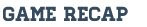 Swartz Creek pitcher Jacob Stewart pitched a complete game two hitter.Scoring the only run wasTrevor Booth for the dragons.Kearsley pitcher Dustin Bennett also threw a five hit complete game giving up zero earned runs.KEARSLEY HIGH SCHOOL
BOYS VARSITY BASEBALLKearsley High School Varsity Baseball falls to Swartz Creek High School 3-2Thursday, May 10, 2018
7:00 PMSwartz Creek Trevor Booth scored the winning run in the seventh getting knocked in by Carson Allessie who had three hits.Kearsley was led by Ethan Livingston who had two hits..Austin Bailey was thown out at home for the final out to end the game.